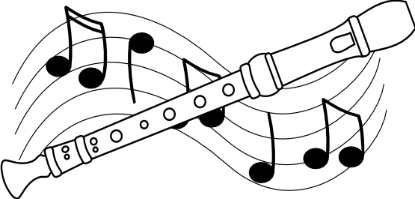              January 21, 2015 	It’s time!  It’s finally time!  The Austin Elementary Recorder Club is about to begin!!!	Recorder Club is open to any 3rd, 4th or 5th grade student that is passing all classes, has good conduct, and likes to play the recorder.  (All students must supply their own recorder.)  	All students participating must return a signed permission slip and have made prior transportation arrangements. Recorder Club will meet once a month, from dismissal time until 4:00.  Students picked up late (after 4:15) more than two times will not be able to participate in Recorder Club.  Recorder Club is designed for players of all levels to enjoy playing with one another.  Students will pick up music for their skill-level outside of the music room.    There will be music for “Beginners” (students that have mastered White thru Orange belt), “Intermediate” (students that have mastered Green thru Purple belt) and “Advanced” (students that have mastered Blue belt and beyond). Students will need to practice their skill-level music prior to RC meetings.   I am really looking forward to hearing our young musicians expand on what they have learned in class!  What talented students we have at Austin!  If you have any questions, please feel free to contact me here at school.Sincerely, Laura BrownAES Music Teacherlbrown@lcisd.org832-223-1038Dates for Recorder Club are: Feb. 12th, March 26th, April 9th, May 21stRecorder Club Permission SlipStudent:_____________________________________________   Grade:________________Homeroom Teacher: __________________________________________________________Parent Information:Mom (h)_________________ (cell) ____________________ (email)____________________Dad  (h)_________________ (cell) ____________________ (email)_____________________Transportation: (please check)_____Student will be picked up by: _______________________________ Phone:________________Student will walk home. _____Student will carpool with ____________________________________________________Please sign and returnI give permission for my child, ________________________________ to participate in the AES Recorder Club.  I understand that choir rehearsals conclude at 4:00, and I have transportation arrangements made prior to the first rehearsal.  I understand that if my child is picked up late three times, they will no longer be eligible to participate in Recorder Club. _______________________________________________               ________________________Parent/Guardian Signature							Date